はかりの定期検査手数料【令和６年(2024年)４月１日現在】長野県手数料徴収条例（平成12年条例第2号）、計量法に基づく事務に係る手数料徴収規則（平成12年規則第6号）注）最小の目量又は表記された感量がひょう量の１万分の１未満のものにあっては、２倍の金額（分銅・おもりを除く）種　　類種　　類外　　　　観主な用途（業種）ひょう量等１個あたりの手数料（円）電気式はかり検出原理・電気抵抗線式・誘電式・電磁式・光電式・圧電式　等電気式はかり検出原理・電気抵抗線式・誘電式・電磁式・光電式・圧電式　等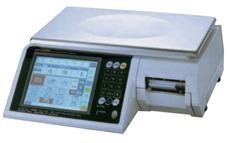 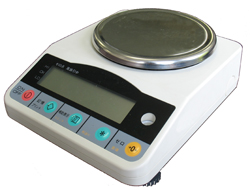 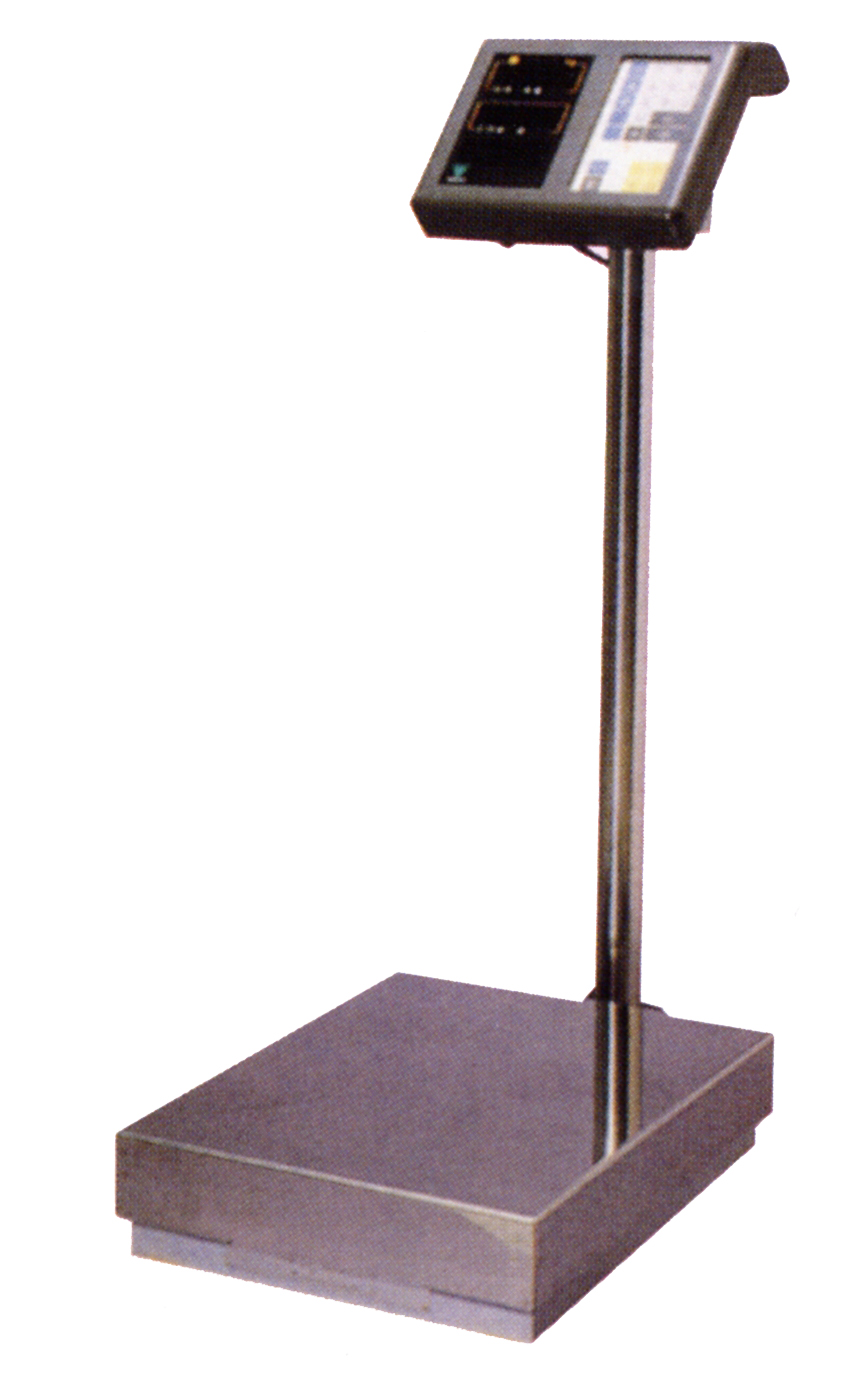 食料品薬局病院学校幼稚園保育園100kg以下1,400電気式はかり検出原理・電気抵抗線式・誘電式・電磁式・光電式・圧電式　等電気式はかり検出原理・電気抵抗線式・誘電式・電磁式・光電式・圧電式　等食料品薬局病院学校幼稚園保育園100kgを超え250kg以下1,800電気式はかり検出原理・電気抵抗線式・誘電式・電磁式・光電式・圧電式　等電気式はかり検出原理・電気抵抗線式・誘電式・電磁式・光電式・圧電式　等食料品薬局病院学校幼稚園保育園250kgを超え500kg以下2,300機械式はかり直線目盛指示はかり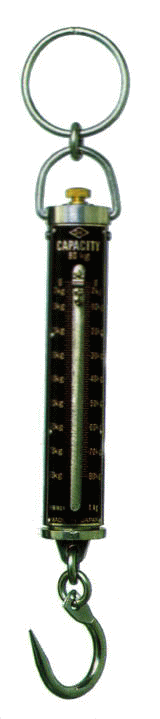 保健所宅配便250機械式はかりばね式指示はかり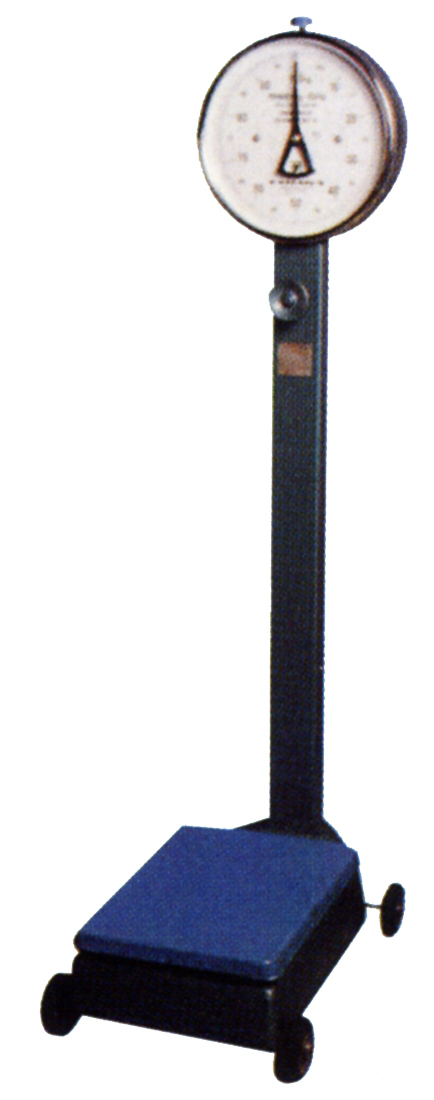 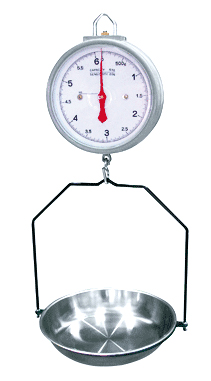 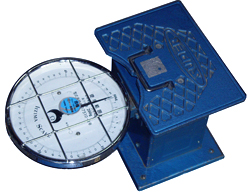 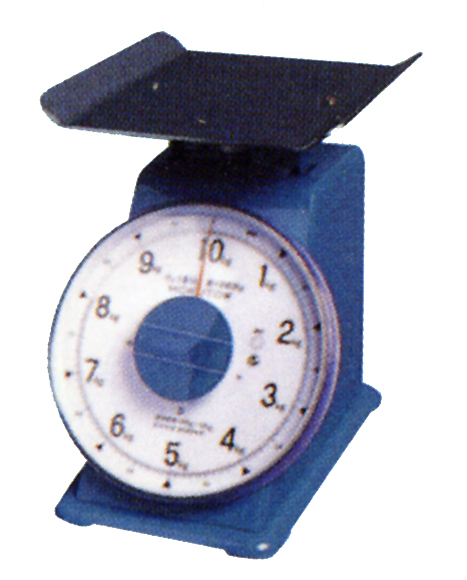 食料品宅配便病院学校幼稚園保育園100kg以下500機械式はかりばね式指示はかり食料品宅配便病院学校幼稚園保育園100kgを超え250kg以下900機械式はかりばね式指示はかり食料品宅配便病院学校幼稚園保育園250kgを超え500kg以下1,500機械式はかり棒はかり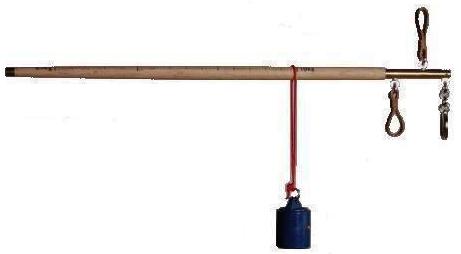 寝具薬草250機械式はかり手動天びん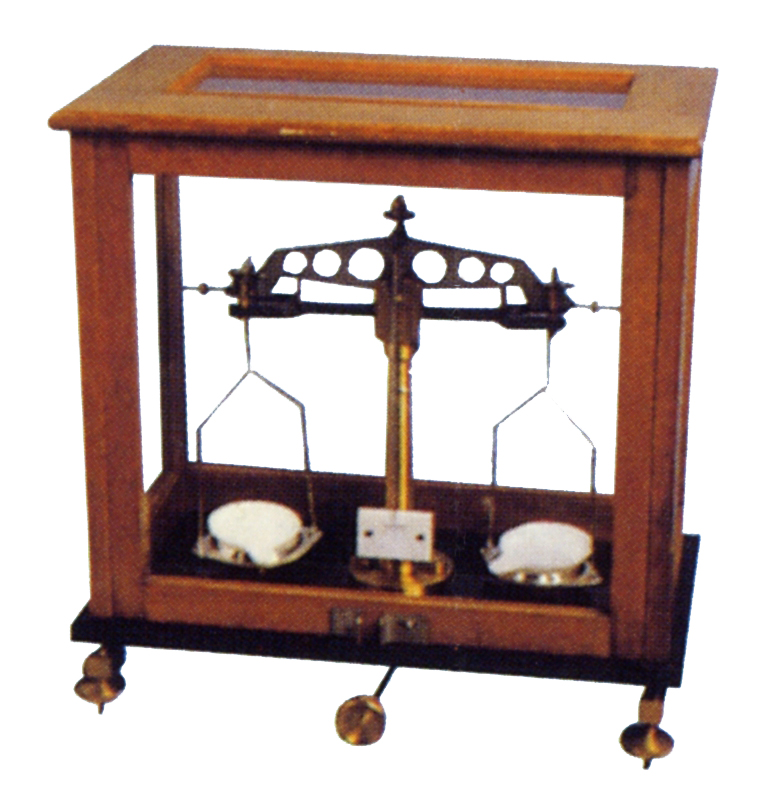 薬局病院感量比1/10,000以上500機械式はかり手動天びん薬局病院感量比1/10,000未満1,000機械式はかり等比皿手動はかり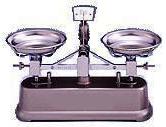 薬局100kg以下500機械式はかり手動はかり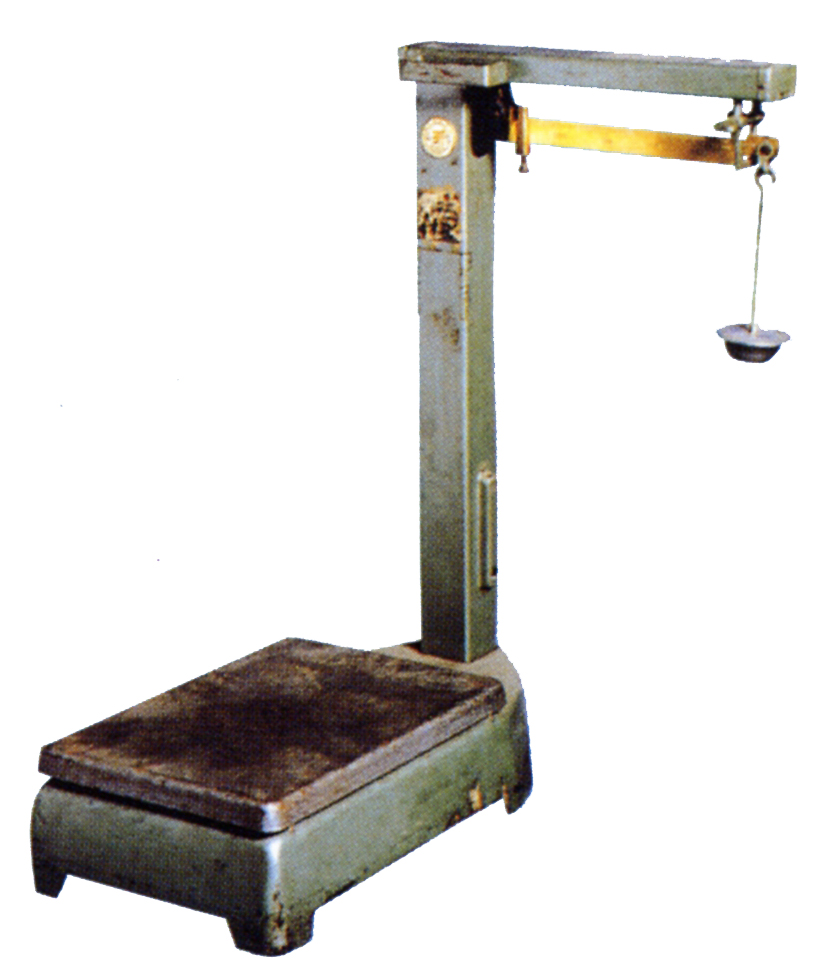 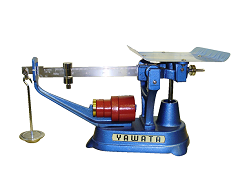 酒米穀製麺製菓100kg以下500機械式はかり手動はかり酒米穀製麺製菓100kgを超え250kg以下900機械式はかり手動はかり酒米穀製麺製菓250kgを超え500kg以下1,500機械式はかり手動指示併用はかり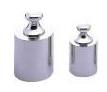 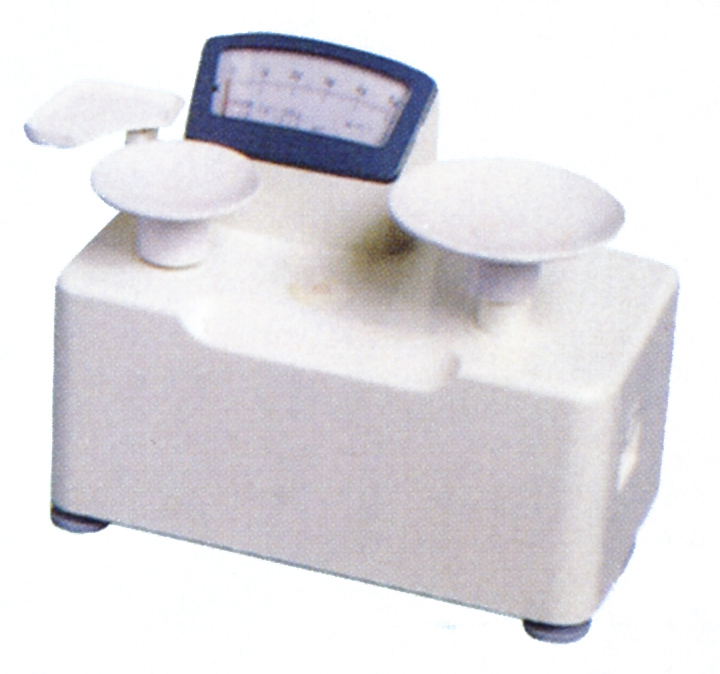 病院薬局100kg以下500分銅・おもり分銅・おもり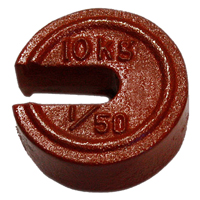 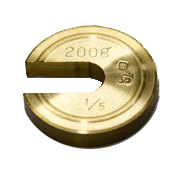 10